                                                           Affiliate Faculty Advisory Committee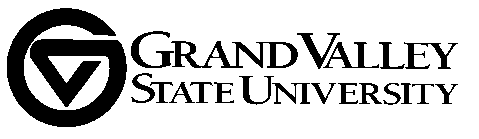 				                                                           Meeting Agenda – February 11, 2022Location:  Virtual (invite below), 7:15 to 9:00amDiscussion/Approval of Minutes – 12/10/2021 (Attachment A)Affiliate Faculty representation on ECS/UAS update Impact of budgetary actions resulting from Covid-19 on Affiliate FacultySHORE Log: 1157-2020Leadership and succession planning (Attachment to be distributed by J. Lipford prior to meeting)SHORE Log 1231-2021Affiliate Faculty needs assessmentSHORE Log 1160-2020https://docs.google.com/document/d/1m5jZF6ZDwkl4UzQmB5LftnFT_AJ2zlu7RHqspsIXfcM/edit?usp=sharing Policy comparison (TT vs Non-TT)SHORE Log 1127-2019https://docs.google.com/spreadsheets/d/1As65WsVghSXnP_g3PfORrNwMYdKCsXzCJQ0RBdC3kzA/edit#gid=0 New/Old BusinessAdjournmentTopic: AFAC: February 11, 2022Time: February 11, 2022 07:15 AM Eastern Time (US and Canada)Join Zoom Meetinghttps://gvsu-edu.zoom.us/j/91663776959?pwd=bFZGSkxWWnBqZ3JWSHBNVm95WUtSZz09 Meeting ID: 916 6377 6959Passcode: 896391One tap mobile+13126266799,,91663776959#,,,,*896391# US (Chicago)+16465588656,,91663776959#,,,,*896391# US (New York)Dial by your location        +1 312 626 6799 US (Chicago)        +1 646 558 8656 US (New York)        +1 301 715 8592 US (Washington DC)        +1 346 248 7799 US (Houston)        +1 669 900 9128 US (San Jose)        +1 253 215 8782 US (Tacoma)Meeting ID: 916 6377 6959Passcode: 896391Find your local number: https://gvsu-edu.zoom.us/u/acCux4w5YwJoin by Skype for Businesshttps://gvsu-edu.zoom.us/skype/91663776959